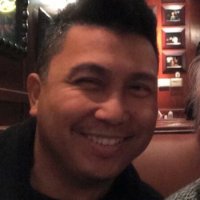 Jason Santos Cifra has been named Berkeley City College’s vice president of student services, Rowena Tomaneng, BCC president, announced. Cifra most recently was Vice Chancellor for Student Affairs at Hawai`i Community College. There, he and his team worked to improve and revise policies and process and adopted tools to support student and community needs with responsibilities for administration of counseling, admissions, records, financial aid, internal data management, student life, and related federal and campus student services programs. He also collaborated with internal and external partners on grants to support student success.Cifra’s extensive experience also includes work with K-12 and higher education settings in counseling, student development, student services, outreach, advancement/scholarships, project management, and technology development. His current focus is on early college, career and college development, first year success, graduation and completion, proactive interventions and strategic enrollment management.He holds a master’s degree in counseling, with an emphasis on marriage and family therapy. He earned a bachelor’s degree in English, with a minor in linguistics from the University of Hawai`i at Hilo. He enjoys driving, coaching tennis, art, hiking, and viewing scary movies.Source: BCC “The Messenger” Publication (Volume 11, No. 9)